İDAME NİTELİKLİ PROJE TEKLİF FORMU(Sürüm: Haziran 2023)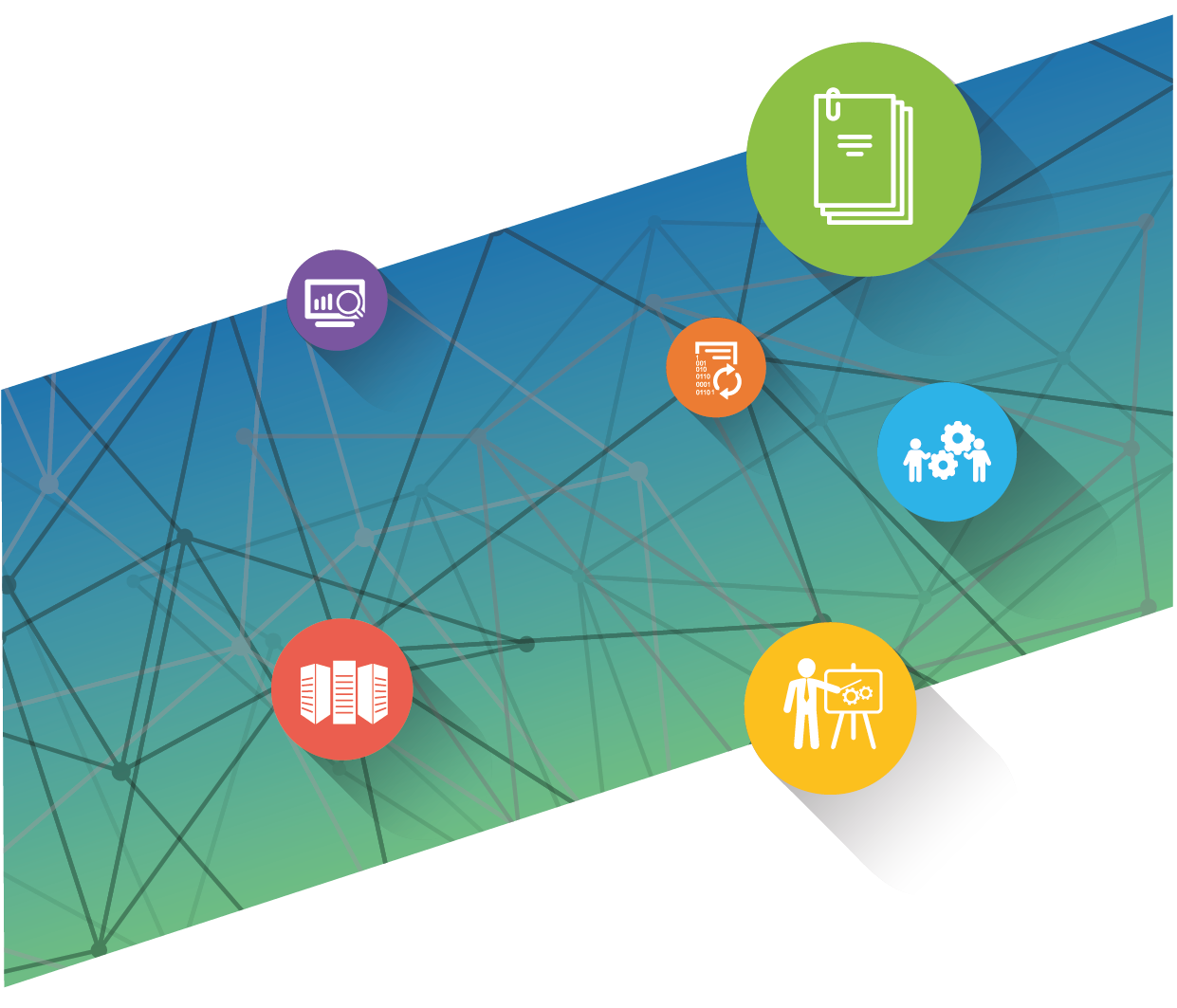 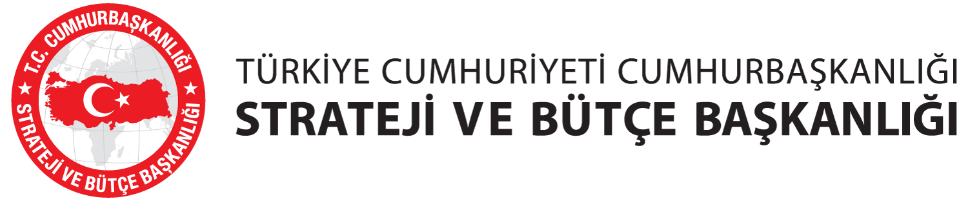 PROJE DOKÜMANI ONAYLARIProje Teklifi Kurum/Kuruluş OnaylarıİÇİNDEKİLER                                                                                                                  PROJEYE İLİŞKİN TEMEL BİLGİLERProje KünyesiProje Maliyeti ve Ödenek PlanıRevize edilmesi teklif edilen projelerde birinci ve ikinci satırlar, yeni teklif edilen projelerde sadece ikinci satır doldurulacaktır. Projede süre uzatılması talep edilecek ise tabloya “yıl” sütunu eklenerek gösterilecektir.Geçmiş Yıllara Ait İdame Tutarlarıİhtiyaç Analiz ÇalışmasıVar			Yok	Yük testi veya sistem kaynaklarının istatistiksel olarak izlenmesi suretiyle ihtiyaç duyulan kaynakları belirtiniz.Envanter ÇalışmasıDonanımlar ile birlikte, donanımların temel özelliklerini, mevcut durumlarını, sunucular üzerinde yer alan veya bu sunucuları yönetmek için kullanılan yazılımları, bu yazılımlara ilişkin lisans ve son güncellemelerin bilgilerini içeren bir envanter listesi hazırlandı mı?Evet			Hayır	PROJE ORGANİZASYON YAPISIProjede görev alacak personel ve görevleri hakkında aşağıdaki tablo doldurulacaktır. Bu bölümün doldurulmasında EKB1 Proje Teklif Formu Hazırlama Kılavuzu’nun 3.2. numaralı bölümüne bakınız.MEVCUT DURUM VE İHTİYAÇLARLARİdame Yatırımı ile Çözülmesi Hedeflenen ProblemlerProje Kapsamında İhtiyacı Doğrudan Karşılanacak Birimler Taşra birimlerinin ihtiyaçları da proje kapsamına dahilse özellikle belirtilmelidir.İDAME YATIRIMI MALİYET BİLEŞENLERİProjenin Bileşenleri ve Toplam MaliyetlerBu tabloda idame yatırımı kapsamında teklif edilecek maliyetler üst seviye kırılım olarak verilecektir. Her bir maliyet bileşeni takip eden tablolar kullanılarak detaylandırılacaktır.Proje Kapsamındaki İhtiyaçların ÖnceliklendirilmesiTeklif edilen bileşenlerin nasıl önceliklendirildiğiyle ilgili bilgi verilmelidir.Danışmanlık HizmetiDonanımİdame Kapsamında Donanım Gereksinimlerinin Dayanağı ve Bu İhtiyaçların Karşılanması İçin Alınacak ÖnlemlerTemin Edilecek Donanımlar Yenileme veya Kapasite Artırımı Planlanan Mevcut ÜrünlerBu bölümde, mevcutta kullanılmakta olup proje kapsamında yenileme veya kapasite artırımı yapılması planlanan ürünlere ilişkin bilgi veriniz.* Bir üstteki tabloda yer verilen, mevcut donanımın yerine alınan donanımın numarası girilecektir.Veri Merkezi Pasif Bileşenleri (Aşağıdaki Tablonun Her Bir Veri Merkezi İçin Kopyasını Oluşturunuz)* İnşaat işleri için adet belirtilmesine gerek yoktur. Kablolama için metre başı maliyet ve toplam maliyeti giriniz.Son Kullanıcı Çözümleri Aynı donanım tipinin farklı konfigurasyonları ya da tabloda yer almayan donanımlar için yeni satırlar ekleyiniz.Talep Edilen Son Kullanıcı CihazlarıYenileme amaçlı alım yapılıyorsa ağırlıklı olarak hangi yıl(lar)da temin edilmiş olan cihazlara yöneliktir? İş artışı kaynaklı alım yapılıyorsa hangi bilgi sistemi ve uygulamalardan kaynaklanmaktadır? Yeni personel alımından kaynaklı alım yapılıyorsa personel alımının sayısı ve takvimine ilişkin bilgi veriniz.Yazılım LisansıMicrosoft Premier Destek Paketi Bilgileri Microsoft Premier destek paketi alımı yapılacaksa aşağıdaki tablodaki bilgileri doldurunuz. Destek paketi kapsamındaki lisans teminleri bir sonraki bölümde yer alan tabloya girilecektir. Destek temini ve lisans temininin birbirinden ayrı temin edilmesi önerilir.Yazılım Lisansı BilgileriYazılım İdame ve BakımYazılım bakımının hangi idame modeli ile yapılacağını belirtiniz.Eğitim Giderleri Bakım-Onarım Destek (Proje kapsamında sunmak istediğiniz ilave bilgi ve belgeleri bu forma ek yapabilirsiniz)PROJE SAHİBİ KURUM / KURULUŞ ADIPROJENİN ADIGG/AA/YYYYAdı Soyadı Görevi Projedeki RolüTarihİmzaHizmet Birimi Onayı.../.../20..Strateji Birimi Onayı.../.../20..Bilgi İşlem Birimi Onayı.../.../20..Kurum/Kuruluş Yetkilisi Onayı.../.../20..Bu form, maliyetinden bağımsız olarak, tekrarlanan idame nitelikli bütün proje tekliflerinde kullanılmalıdır.Formda yer alan bütün alanlar eksiksiz doldurulmalıdır.Fiyatlar Bin TL cinsinden ve KDV dâhil olarak belirtilmelidir.Projenin AdıProje adı en fazla 50 karakter uzunluğunda olmalıdır.Proje adında “proje” kelimesi kullanılmamalıdır.Projenin NumarasıDevam eden projeler için doldurulacaktır.Projenin Sahibi Kurum ve BirimiÖr : … Bakanlığı / … Genel Müdürlüğü/…DairesiProjenin İlgili Olduğu Sektör/Alt SektörSektör/Alt Sektör listesi Proje Teklif Formu Hazırlama Kılavuzu’nun 3.1 numaralı bölümünde yer almaktadır.Projenin Gerçekleştirileceği Yer(ler)Projenin gerçekleştirileceği il, yurtdışı projeleri için ülke adı yazılacaktır.Tüm illerde gerçekleştirilecek projeler için “81 il” ifadesi yazılacaktır.Projenin Karakteristiği……KaYa Bilgi Sisteminde seçilebilen karakteristik türlerinin son seviyesi kullanılacaktır. Birden fazla iş paketinden oluşan projelerin karakteristiği, iş paketlerinin hepsini içerecek şekilde ayrı ayrı yazılacaktır.Projenin Amacı ve Kapsamı Teklif edilen projenin hangi kurumsal faaliyetleri kapsadığı, projenin hayata geçirilmesiyle hangi kazanımların elde edileceği özet olarak yazılacaktır. Projenin GerekçesiTeklif edilen projenin hayata geçirilmesine neden ihtiyaç duyulduğu özet olarak yazılacaktır.Projenin Başlama-Bitiş YılıProjenin Finansman Şekli Öz Kaynak         Ulusal Bütçe         Hibe         Dış Kredi            Diğer: ……………..Projede birden fazla finansman şekli uygulanacaksa hepsi seçilmelidir.Kümülatif Harcama… Yılı… Yılı… Yılı… YılıToplamTutar (Bin TL)Proje Devam Eden Proje ise Son Yatırım Programında Onaylı Ödenek Planı(Revize ödenekler dâhil)Talep Edilen Ödenek Planı(Revize edilen yılı da kapsayacak şekilde)-YılKuruluş Teklifi (Bin TL)Tahsis (Bin TL)Revize Ödenek (Bin TL)Açıklama: (Kaynak planlaması şeklinde bir ihtiyaç analizi)Açıklama:Açıklama:Rol/SorumlulukBirimBirimAdı, SoyadıTelefonTelefonE-postaÜst YönetimProjenin Teknik SahibiProjenin İdari SahibiProjeyi Gerçekleştirecek Personel ve Rolleri/Kişi SayısıProjeyi Gerçekleştirecek Personel ve Rolleri/Kişi SayısıProjeyi Gerçekleştirecek Personel ve Rolleri/Kişi SayısıProjeyi Gerçekleştirecek Personel ve Rolleri/Kişi SayısıProjeyi Gerçekleştirecek Personel ve Rolleri/Kişi SayısıProjeyi Gerçekleştirecek Personel ve Rolleri/Kişi SayısıProjeyi Gerçekleştirecek Personel ve Rolleri/Kişi SayısıProje EkibiProje EkibiKurum Personel SayısıKurum Personel SayısıKurum Personel SayısıHizmet Alımı Kapsamda Çalışacak Kişi SayısıHizmet Alımı Kapsamda Çalışacak Kişi SayısıProje Yöneticisi (Teknik)Proje Yöneticisi (Teknik)Ekip LideriEkip LideriYazılım UzmanıYazılım UzmanıAğ YöneticisiAğ YöneticisiSistem YöneticisiSistem YöneticisiVeri Tabanı UzmanıVeri Tabanı UzmanıSiber Güvenlik UzmanıSiber Güvenlik Uzmanıİş Analistiİş AnalistiTasarımcıTasarımcıDestek PersoneliDestek Personeli…..…..Problem AlanıAçıklamaMevzuat uyum sorunlarıSüreçsel sorunlarTeknolojiden kaynaklı sorunlarVeri ile ilgili sorunlarEntegrasyon sorunlarıKullanılabilirlik ile ilgili sorunlarOperasyon ve bakım sorunlarıGüvenlikle ilgili sorunlarYenilikçi yaklaşımları uygulama ihtiyacıPaydaş beklentilerinin karşılanması ihtiyacıDiğer sorunlarBileşenToplam Tutar (Bin TL)Danışmanlık Hizmeti Ağ Altyapısı DonanımlarıSunucularDepolama ÜrünleriSiber Güvenlik DonanımlarıDiğer DonanımlarVeri Merkezi Pasif BileşenleriSon Kullanıcı ÇözümleriYazılım LisansıYazılım İdame ve BakımEğitim GiderleriBakım-OnarımDestekDiğer Toplam Proje Tutarı (Bin TL) Öncelik SırasıBileşenÖnceliğe İlişkin AçıklamaDanışmanlık KonusuSüresi(gün veya ay)GerekçesiDanışman SayısıBirim MaliyetToplam MaliyetTOPLAMTOPLAMTOPLAMTOPLAMTOPLAMDayanak (Belge/İhtiyaç)İhtiyaca İlişkin AçıklamaProje Kapsamında İhtiyaç Nasıl Karşılanacak?ISO 27001 vb. sertifikasyonlarBilgi ve İletişim Güvenliği Rehberi Mevzuat uyumuBGYS süreçleri / Risk azaltma yol haritasıTest/denetim sonucuYetersiz kapasiteİlave bilgi sistemleri hayata geçirilmesi veya mevcut sistemlerin kapsamının genişlemesiDiğer (yazınız)NoÜrünTemel ÖzelliklerGerekçesiGaranti SüresiLisans SüresiEkonomik ÖmrüAdetBirim FiyatToplam MaliyetAğ Altyapısı DonanımlarıAğ Altyapısı DonanımlarıAğ Altyapısı DonanımlarıAğ Altyapısı DonanımlarıAğ Altyapısı DonanımlarıAğ Altyapısı DonanımlarıAğ Altyapısı DonanımlarıAğ Altyapısı DonanımlarıAğ Altyapısı DonanımlarıAğ Altyapısı Donanımları12TOPLAMTOPLAMTOPLAMTOPLAMTOPLAMTOPLAMTOPLAMTOPLAMTOPLAMSunucularSunucularSunucularSunucularSunucularSunucularSunucularSunucularSunucularSunucular34TOPLAMTOPLAMTOPLAMTOPLAMTOPLAMTOPLAMTOPLAMTOPLAMTOPLAMDepolama ÜrünleriDepolama ÜrünleriDepolama ÜrünleriDepolama ÜrünleriDepolama ÜrünleriDepolama ÜrünleriDepolama ÜrünleriDepolama ÜrünleriDepolama ÜrünleriDepolama Ürünleri56TOPLAMTOPLAMTOPLAMTOPLAMTOPLAMTOPLAMTOPLAMTOPLAMTOPLAMSiber Güvenlik DonanımlarıSiber Güvenlik DonanımlarıSiber Güvenlik DonanımlarıSiber Güvenlik DonanımlarıSiber Güvenlik DonanımlarıSiber Güvenlik DonanımlarıSiber Güvenlik DonanımlarıSiber Güvenlik DonanımlarıSiber Güvenlik DonanımlarıSiber Güvenlik Donanımları78TOPLAMTOPLAMTOPLAMTOPLAMTOPLAMTOPLAMTOPLAMTOPLAMTOPLAMDiğerDiğerDiğerDiğerDiğerDiğerDiğerDiğerDiğerDiğer9TOPLAMTOPLAMTOPLAMTOPLAMTOPLAMTOPLAMTOPLAMTOPLAMTOPLAMGENEL TOPLAMGENEL TOPLAMGENEL TOPLAMGENEL TOPLAMGENEL TOPLAMGENEL TOPLAMGENEL TOPLAMGENEL TOPLAMGENEL TOPLAMMevcut ÜrünAdetTemin YılıTemel ÖzelliklerKapasite KullanımıKalan Lisans SüresiKalan Ekonomik ÖmrüYerli mi?Temin MaliyetiYeni Temin No*Veri Merkezi Lokasyonu:Veri Merkezi Lokasyonu:Veri Merkezi TIER Seviyesi:Veri Merkezi TIER Seviyesi:Veri Merkezi TIER Seviyesi:Veri Merkezi TIER Seviyesi:Bileşen TürüTemel ÖzelliklerTemin NedeniGaranti SüresiEkonomik ÖmrüAdet*Birim FiyatToplam MaliyetYangın Söndürme SistemiKesintisiz Güç KaynağıJeneratörİnşaat İşleriKablolamaOrtam İzleme Sistemiİklimlendirme…TOPLAMTOPLAMTOPLAMTOPLAMTOPLAMTOPLAMTOPLAMÜrün GrubuTeknik ÖzelliklerAçıklamaAdetAdetAdetAdetBirim Fiyat (TL)Toplam MaliyetÜrün GrubuTeknik ÖzelliklerAçıklamaYenilemeYeni Personel Kaynaklıİş Artışı KaynaklıDiğerBirim Fiyat (TL)Toplam MaliyetBilgisayarlarBilgisayarlarBilgisayarlarBilgisayarlarBilgisayarlarBilgisayarlarBilgisayarlarBilgisayarlarBilgisayarlarMasaüstü BilgisayarDizüstü BilgisayarTabletİnce İstemciYazıcıTarayıcı…TOPLAMTOPLAMTOPLAM-Anlaşma Süresi (yıl)Destek paketi toplam tutarı (Bin TL)Destek doğrudan üreticiden mi alınmaktadır? Üreticiden	      Farklı bir hizmet sağlayıcıdanSaha mühendisi adam/gün sayısıAlım kapsamındaki destek paketleri……Ör: Aktif dizin sağlık taramasıYazılım AdıLisans SüresiGerekçesiYerli mi?AdetBirim FiyatıToplam Tutarİşletim Sistemiİşletim Sistemiİşletim Sistemiİşletim Sistemiİşletim Sistemiİşletim Sistemiİşletim SistemiOfis UygulamalarıOfis UygulamalarıOfis UygulamalarıOfis UygulamalarıOfis UygulamalarıOfis UygulamalarıOfis UygulamalarıSiber GüvenlikSiber GüvenlikSiber GüvenlikSiber GüvenlikSiber GüvenlikSiber GüvenlikSiber GüvenlikCoğrafi Bilgi Sistemleri Coğrafi Bilgi Sistemleri Coğrafi Bilgi Sistemleri Coğrafi Bilgi Sistemleri Coğrafi Bilgi Sistemleri Coğrafi Bilgi Sistemleri Coğrafi Bilgi Sistemleri VeritabanıVeritabanıVeritabanıVeritabanıVeritabanıVeritabanıVeritabanıDiğerDiğerDiğerDiğerDiğerDiğerDiğerTOPLAMTOPLAMTOPLAMTOPLAMTOPLAMTOPLAMSeçimİdame Modeli TürüKurumun kendi kaynakları ile gerçekleştirmeHizmet alımı ile gerçekleştirmeKurumun kendi kaynakları + hizmet alımı ile gerçekleştirmeİdamesi Yapılacak Yazılımın AdıUnvanSüre (ay)Kişi SayısıAylık ÜcretToplam Maliyeti… SistemiProje Yöneticisi (Teknik)… SistemiKıdemli Yazılım Uzmanı… SistemiVeri Tabanı Uzmanı… Sistemi….… SistemiProje Yöneticisi (Teknik)… SistemiYazılım Uzmanı… Sistemi….TOPLAMTOPLAMTOPLAMTOPLAMEğitim TürüİçeriğiKişi SayısıSaat Birim Fiyatı (TL)Toplam (Bin TL)TOPLAMTOPLAMTOPLAMTOPLAMDonanım Bakım FaaliyetiGerekçesiBakıma Konu DonanımAdetBir Önceki Bakım MaliyetiBirim MaliyetToplam MaliyetAğ Altyapısı Donanımları Ağ Altyapısı Donanımları Ağ Altyapısı Donanımları Ağ Altyapısı Donanımları Ağ Altyapısı Donanımları Ağ Altyapısı Donanımları Ağ Altyapısı Donanımları SunucularSunucularSunucularSunucularSunucularSunucularSunucularDepolama ÜrünleriDepolama ÜrünleriDepolama ÜrünleriDepolama ÜrünleriDepolama ÜrünleriDepolama ÜrünleriDepolama ÜrünleriSiber Güvenlik DonanımlarıSiber Güvenlik DonanımlarıSiber Güvenlik DonanımlarıSiber Güvenlik DonanımlarıSiber Güvenlik DonanımlarıSiber Güvenlik DonanımlarıSiber Güvenlik DonanımlarıVeri Merkezi Pasif BileşenleriVeri Merkezi Pasif BileşenleriVeri Merkezi Pasif BileşenleriVeri Merkezi Pasif BileşenleriVeri Merkezi Pasif BileşenleriVeri Merkezi Pasif BileşenleriVeri Merkezi Pasif BileşenleriSon Kullanıcı Donanımları Son Kullanıcı Donanımları Son Kullanıcı Donanımları Son Kullanıcı Donanımları Son Kullanıcı Donanımları Son Kullanıcı Donanımları Son Kullanıcı Donanımları TOPLAMTOPLAMTOPLAMTOPLAMTOPLAMTOPLAMDesteğin KonusuDesteğe Konu Donanım/YazılımGerekçesiBir Önceki Destek MaliyetiToplam MaliyetTOPLAMTOPLAMTOPLAMTOPLAM